Septiembre 14 de 2011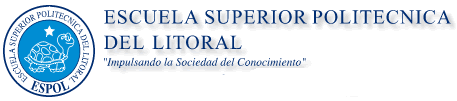 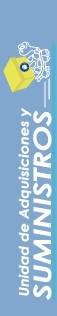 UAS-C-075-2011SeñorPROVEEDORCiudadDe mis consideraciones:Por la presente solicito a usted enviar cotización en la que se describa fecha de validez de la oferta, tiempo de entrega, tiempo de garantía, fecha, identificación del vendedor, así como la colocación de cada ítems en el orden que detallo en este requerimiento, al Fax 2-854-456 o mail: porrala@espol.edu.ec, la oferta se recibirá hasta el día 15 de Septiembre de 2011 15H00. Cabe indicar que de no cumplir con el requisito no podrá ser considerada para su adjudicación.FEN S/C 65Agradecemos de antemano la atención brindada a la presente, y en espera de su pronta respuesta, quedo de usted.Atentamente,Paola Orrala Augustin-BourneAyudante de CompraspoaNota: indicar el código de este oficio: UAS-C-075-2011Para mayor información consultar con la asistente de la Ing. Patricia Valdiviezo al 2269001/056/057CANTIDADDESCRIPCION3BOTAS COLOR AMARILLO7CLORO AL 9.35% POR CANECAS3DESENGRASANTE ALCALINO POR CANECAS PARA LIMPIEZA DE PISOS6ESPONJA LAVAPLATOS30FUNDAS 18*20 NEGRAS EN PAQUETES DE 10 UNIDADES100FUNDAS 32*55 NEGRAS EN PAQUETES DE 10 UNIDADES10LIMPIADOR EN POLVO4LIMPIADOR QUE BRILLA COMPLETO CONCENTRADO3REPUESTO DE MOPA IMPORTADA POR UNIDAD